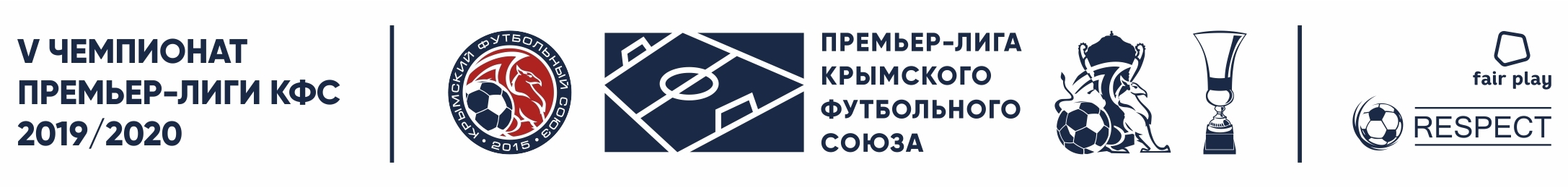 отзаявочный лист футболистов-профессионалов команды "________________"футбольного клуба "______________" г.  ______________СЕЗОН 2019 – 2020 г.г.   М.П.    Руководитель футбольного клуба ________________/________________     подпись                                           Ф.И.О.                                           "_____"_________________20___ г.                				            	№ ппФамилия, имя, отчество  Номер  Дата рожденияДата начала трудового договора Дата окончания трудового договораДата отзаявкиГражданствоАмплуаРостВес12345678910